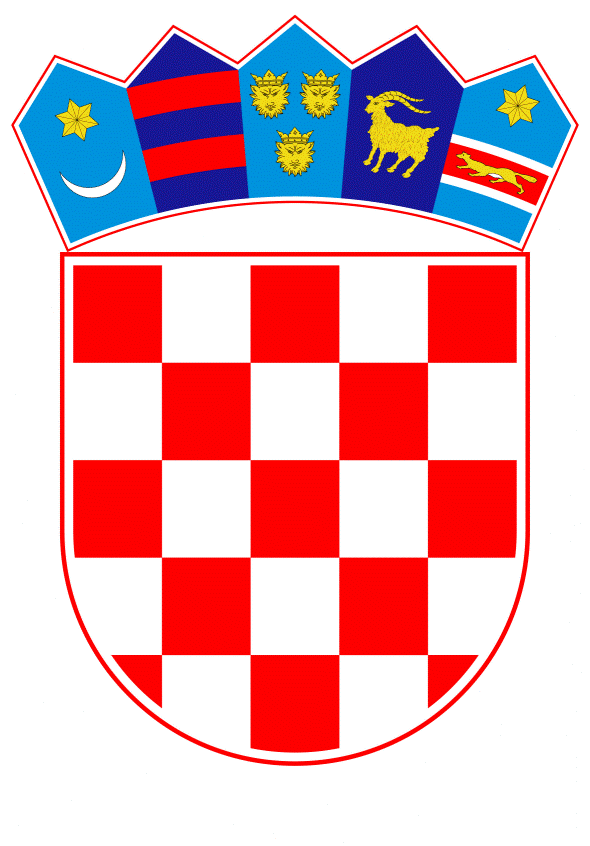 VLADA REPUBLIKE HRVATSKEZagreb, 30. travnja 2020.______________________________________________________________________________________________________________________________________________________________________________________________________________________________Banski dvori | Trg Sv. Marka 2  | 10000 Zagreb | tel. 01 4569 222 | vlada.gov.hrPRIJEDLOG Na temelju članka 31. stavka 3. Zakona o Vladi Republike Hrvatske (Narodne novine, br. 150/11, 119/14, 93/16 i 116/18), a u vezi s člankom 17. stavkom 4. Zakona o osiguranju radničkih tražbina (Narodne novine, broj 70/17), Vlada Republike Hrvatske je na sjednici održanoj _________ 2020. godine donijela Z A K L J U Č A K	Prihvaća se Godišnje izvješće o radu Agencije za osiguranje radničkih tražbina za 2019. godinu, u tekstu koji je Vladi Republike Hrvatske dostavilo Ministarstvo rada i mirovinskoga sustava aktom, klase: 023-01/20-01/37, urbroja: 524-04-01-02/3-20-8, od 9. travnja 2020. godine.KLASA: URBROJ: Zagreb, PREDSJEDNIKmr. sc. Andrej PlenkovićOBRAZLOŽENJEAgencija za osiguranje radničkih tražbina (u daljnjem tekstu: Agencija) osnovana je Zakonom o osiguranju potraživanja radnika u slučaju stečaja poslodavca („Narodne novine“, broj 86/08, 80/13 i 82/15). Zakonom o osiguranju radničkih tražbina („Narodne novine“, broj 70/17 - u daljnjem tekstu: Zakon) promijenjen je naziv Agencije. Djelatnost Agencije očituje se u posebnoj zaštiti prava radnika u slučaju stečaja poslodavca i slučaju blokade računa poslodavca, a provodi se osiguranjem i isplatom zaštićenih prava iz radnog odnosa na teret Državnog proračuna, te preuzimanjem procesnih prava u stečajnom postupku i prava ovrhovoditelja u ovršnom postupku u visini isplaćenih tražbina, radi povrata sredstava u Državni proračun.U smislu Zakona, zaštićena su prava na isplatu:u slučaju stečaja poslodavca:- 	do tri neisplaćene plaće, naknade plaće za bolovanje na teret poslodavca i naknade plaće za neiskorišteni godišnji odmor, za posljednja tri mjeseca prije otvaranja stečaja iliprestanka radnog odnosa ukoliko je isti prestao unutar šest mjeseci prije otvaranja stečaja, najviše do visine zakonom utvrđene minimalne plaće u Republici Hrvatskoj zasvaki mjesec;-	otpremnine utvrđene Zakonom o radu, u visini polovice otpremnine utvrđene u 	stečajnom postupku, a najviše do polovice najvišeg iznosa zakonom propisaneotpremnine;pravomoćno dosuđene naknade štete zbog ozljede na radu ili profesionalne bolesti,  najviše do jedne trećine pravomoćno dosuđene naknade štete.u slučaju blokade računa poslodavca:do tri neisplaćene plaće i naknade plaće za bolovanje na teret poslodavca, najviše do visine zakonom utvrđene minimalne plaće u Republici Hrvatskoj.U slučaju stečaja poslodavca: Agencija je u 2019. godini zaprimila 3037 zahtjeva radnika za osiguranjem tražbina iz 68 trgovačkih društava u stečaju te riješila 3247 zahtjeva od čega je 19 zahtjeva prenesenih iz 2018. godine.Prema izvršnosti izdanih rješenja, Agencija je isplatila 2589 radnika iz 68 stečajnih  dužnika u ukupnom iznosu od 58.428,830,00 kuna, te ostvarila povrat sredstava iz stečajne mase u državni proračun u ukupnom iznosu od 12.251.031,00 kuna.U slučaju blokade računa poslodavca: Agencija je isplatila 34 zahtjeva poslodavca za isplatu plaće/naknade plaće u visini minimalne plaće za 826 radnika u ukupnom iznosu od 6.278.846,00 kuna, te ostvarila povrat sredstava u državni proračun preuzimanjem procesnih prava u ovršnom postupku u iznosu od 5.814.549,00 kuna.Upravno vijeće Agencije je sukladno odredbama članka 15. Statuta Agencije („Narodne novine“, broj 112/17) na sjednici održanoj 21. veljače 2020. godine, donijelo odluku kojom se prihvaća Godišnje izvješće o radu Agencije za 2019. godinu.Odredbom članka 17. stavak 4. Zakona propisano je da je Agencija obvezna najmanje jedanput godišnje podnijeti izvješće o svome radu Vladi Republike Hrvatske i to do kraja svibnja za proteklu godinu.	Predlagatelj:Ministarstvo rada i mirovinskoga sustavaPredmet:Prijedlog zaključka o prihvaćanju Godišnjeg izvješća o radu Agencije za osiguranje radničkih tražbina za 2019. godinu